ОБРАЗЕЦ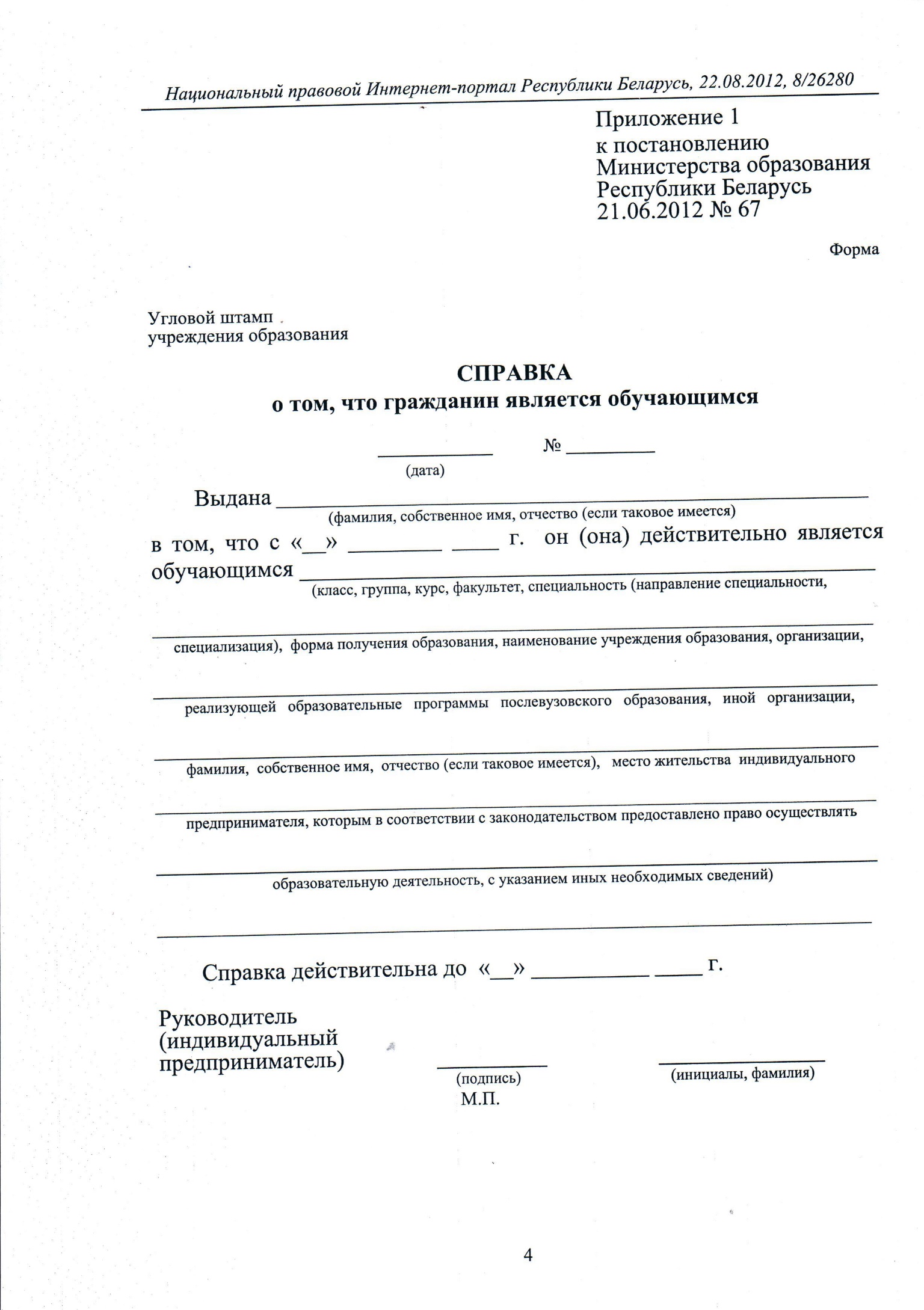 Административная процедура №6.3.«Выдача справки о том, что гражданин является обучающимся учреждения образования»Административная процедура №6.3.«Выдача справки о том, что гражданин является обучающимся учреждения образования»Наименование структурного подразделения, выполняющего административную процедуруВилейский районный центр дополнительного образования детей и молодежи, г.Вилейка,                                     ул. Советская, д.54, методический кабинет, тел. 80177132795Ракецкая Елена Антоновна – заместитель директорана период отсутствия:Мычко Ольга Валерьевна - секретарьДокументы и (или) сведения, представляемые гражданином для осуществления административной процедурызаявлениепаспорт или иной документ, удостоверяющий личностьДокументы и (или) сведения, запрашиваемые государственным органом*Другие документы и (или) сведения, необходимые для осуществления административной процедуры, по запросу государственного органа (иной организации), в который обратился гражданин, в установленном порядке представляются государственными органами, иными организациями, к компетенции которых относится их выдача, а также могут быть представлены гражданином самостоятельно. От гражданина могут быть истребованы документы, подтверждающие его полномочия, если с заявлением обращается представитель заинтересованного лица, а также иные документы в случаях, указанных в пункте 2 статьи 15 Закона Республики Беларусь «Об основах административных процедур».Размер платы, взимаемой при осуществлении административной процедурыбесплатноМаксимальный срок осуществления административной процедуры 5 дней со дня обращенияСрок действия справки, другого документа (решения), выдаваемых (принимаемого) при осуществлении административной процедуры 6 месяцев